13th Feb 2019Dear Parents/Carers,We are coming up to half term and Sixth Form Team would like to take this opportunity to applaud the hard work and application that have been shown by the vast majority of the students.  This is a stressful time of year for students as the end is coming into sight with only 13 more weeks of school until the final exams.After half term on the 4th March we begin our full Pre-Public Exams (PPEs).  These PPEs play a vital part in replicating the experience of the A levels that students will sit in May and June and are one of our best indicators for both students and teachers of where they are and how well they are doing.  The results and outcomes of these PPEs inform the teaching that will take place in the final few months and help identify areas that need strengthening.  As such they are compulsory and attendance is mandatory.  We have included a timetable of when the exams take place for you to help your child/ward organise their time.  We ask that students attend these exams 15 minutes before the start time – this means 8:25am for morning exams and 1:45pm for afternoon exams.During these seven days students are expected to attend their lessons, a lot of the practical subjects are in the middle of their actual examined time and lots of subjects have important content to cover.  Missing these would be detrimental to student’s progress.  Revision should be done in study periods and at home.The results of, and predictions based on, the PPEs will be sent home to you April.We appreciate your support with this process.  Should you have any questions regarding this or any other matter then please don’t hesitate to contact us.Yours Sincerely The Sixth Form Team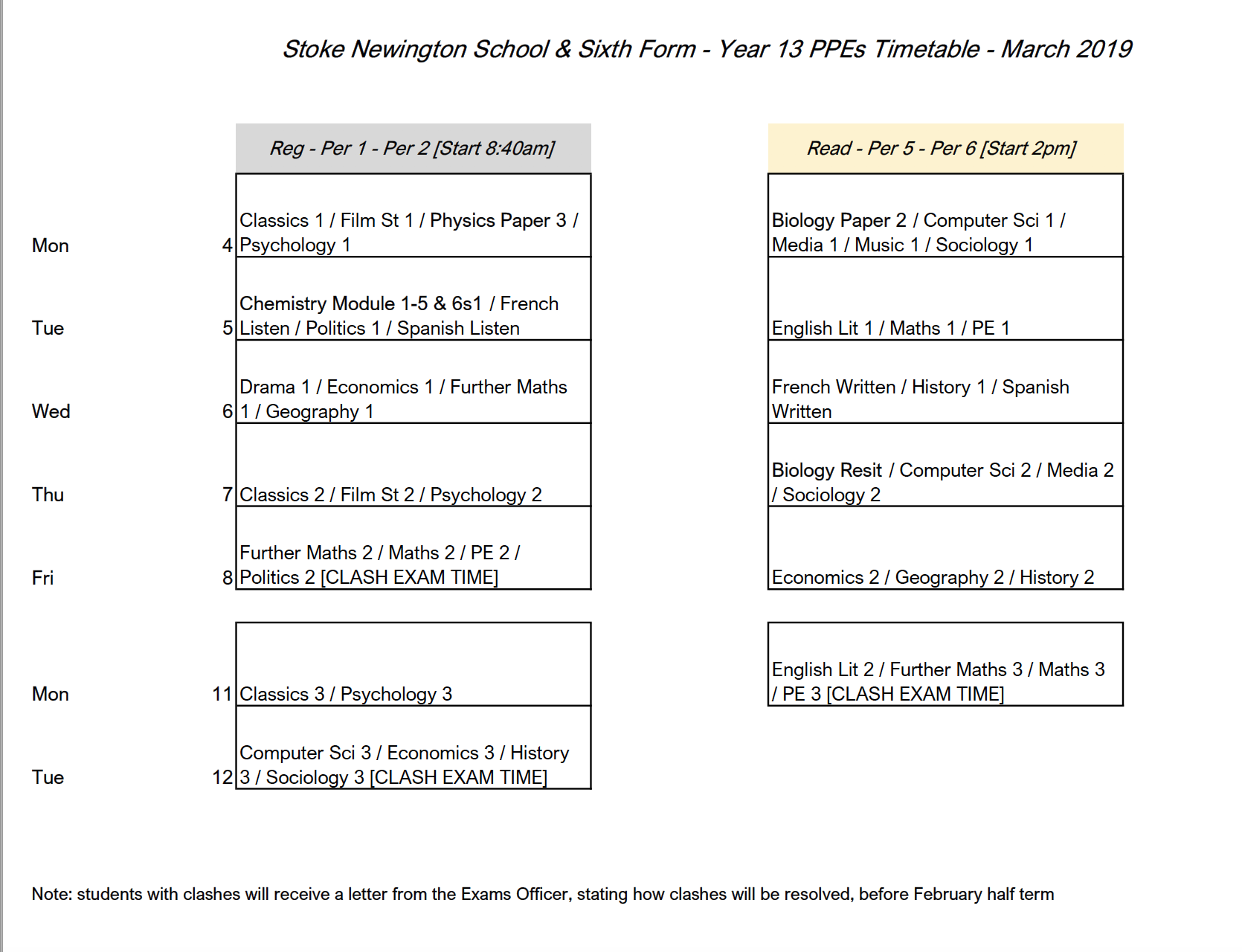 